We will be issuing a regular newsletter to keep players & parents updated with club activities.Spring/ Summer trainingTraining sessions will return to Willowbrook School from 1st April 2019.Mondays – U14’s & 15’s 6- 7.30pmWednesday – U8’s & U11’S 6 – 7.15PMThursday – U12’s 6 – 7.15pmFriday new U7’s & U10’s 6 – 7pmTimes are subject to change – Coaches will inform each age group.Please inform your coach if you are unable to collect your child and provide details of who will be picking up.Presentation Fun DayFun Day this year is on Saturday 22nd June from 2 – 6pm.If anyone is interested in helping out on the day please contact Sarah by email whiptonyouth@gmail.comTickets on sale after EasterIncrease of Club feesDue to the rising costs of running a football club, the committee has had to make the hard decision to increase our fees. This is the first increase in 5 years.From May 2019 we will be stopping the quarterly payments and setting a monthly subs fee of £15 per player. This fee will include all match fees so you will no longer have to find £2 or £3 for games.The membership fee will increase to £40 and siblings £25.When compared to other youth football clubs these fees are well below average and offer good value. It will also give the club a regular monthly income.As always our preferred method of payment is standing order or BACS to our bank account. Please amend standing orders from 1st May.Please speak to us if there is a problem with fees. We are a charity and parents, we can help. We would like Whipton Youth to be accessible to everyone.___________________________New Under 7s & 8s Team starting soon for children in years 1 & 2 See website for infoSchool Pitches & Exeter ArenaPlease can we remind all parents and visitors to training and matches held at schools that there is no-smoking and no dogs allowed on each site.Please park in Arena car park not Willowbrook School.Exeter Arena has its own set of rules that will be relayed by team coaches.      New WebsiteOur new website is up & running. Slight change in web address;www.whiptonyouthfc.co.uk Coming Soon!Whipton Wildcats football development centre just for girls age 5 – 11yrsLaunching in May 2019   Fund raising & SponsorsWell done to everyone that helped out bag packing at Sainsbury’s – we raised over £300.Interested in sponsoring one of our teams – please email for more info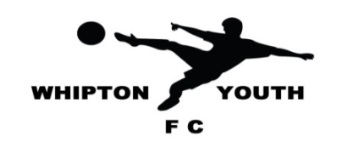 CommitteeChairwoman – Sarah VeceVice Chair – Kelda RichardsSecretary – Elanor SherriffTreasurer – Sarah RuddlestonChild welfare – Jackie BrewsterHead Coach – Greg MogfordWe can be contacted via email;whiptonyouth@gmail.com 